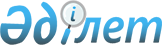 2022-2024 жылдарға арналған Катонқарағай ауданының бюджеті туралыШығыс Қазақстан облысы Катонқарағай аудандық мәслихатының 2021 жылғы 28 желтоқсандағы № 14/136-VII шешімі. Қазақстан Республикасының Әділет министрлігінде 2022 жылғы 5 қаңтардағы № 26357 болып тіркелді
      Қазақстан Республикасының Бюджет кодексінің 73, 75-баптарына, Қазақстан Республикасының "Қазақстан Республикасындағы жергілікті мемлекеттік басқару және өзін-өзі басқару туралы" Заңының 6-бабы 1-тармағының 1) тармақшасына сәйкес, Катонқарағай аудандық мәслихаты ШЕШТІ:
      1. 2022-2024 жылдарға арналған Катонқарағай ауданының бюджеті тиісінше 1, 2, 3 және 4 - қосымшаларға сәйкес, соның ішінде 2022 жылға мынадай көлемдерде бекітілсін:
      1) кірістер – 5 958 834,9 мың теңге, соның ішінде:
      салықтық түсімдер – 1 342 365,4 мың теңге;
      салықтық емес түсімдер – 14 299,2 мың теңге;
      негізгі капиталды сатудан түсетін түсімдер – 9 001,4 мың теңге;
      трансферттер түсімі – 4 593 168,9 мың теңге;
      2) шығындар – 6 021 797,0 мың теңге;
      3) таза бюджеттік кредиттеу – 55 069,0 мың теңге, соның ішінде:
      бюджеттік кредиттер – 110 109,0 мың теңге;
      бюджеттік кредиттерді өтеу – 55 040,0 мың теңге;
      4) қаржы активтерімен операциялар бойынша сальдо – 0,0 мың теңге, соның ішінде:
      қаржы активтерін сатып алу – 0,0 мың теңге;
      мемлекеттің қаржы активтерін сатудан түсетін түсімдер – 0,0 мың теңге;
      5) бюджет тапшылығы (профициті) – - 118 031,1 мың теңге;
      6) бюджет тапшылығын қаржыландыру (профицитін пайдалану) – 118 031,1 мың теңге:
      қарыздар түсімі – 110 109,0 мың теңге;
      қарыздарды өтеу – 55 040,0 мың теңге;
      бюджет қаражатының пайдаланылатын қалдықтары – 62 962,1 мың теңге.
      Ескерту. 1-тармақ жаңа редакцияда - Шығыс Қазақстан облысы Катонқарағай аудандық мәслихатының 23.11.2022 № 23/298-VII шешімімен (01.01.2022 бастап қолданысқа енгізіледі).


      2. 2022 жылға арналған аудандық бюджетте облыстық бюджеттен берілетін субвенция көлемі 961 411,0 мың теңге сомасында белгіленгені ескерілсін.
      3. 2022 жылға арналған ауданның жергілікті атқарушы органының резерві 21 008,0 мың теңге сомасында бекітілсін. 
      4. 2022 жылға арналған аудан бюджетінде ауылдық округтер бюджеттеріне берілетін субвенция көлемі 393 300,0 мың теңге сомасында ескерілсін, соның ішінде: 
       Алтынбел ауылдық округі – 24 686,0 мың теңге; 
       Аққайнар ауылдық округі – 29 514,0 мың теңге;
       Ақсу ауылдық округі – 38 013,0 мың теңге;
       Белқарағай ауылдық округі – 29 585,0 мың теңге;
       Жамбыл ауылдық округі – 33 013,0 мың теңге;
       Катонқарағай ауылдық округі – 39 926,0 мың теңге;
       Коробиха ауылдық округі – 34 434,0 мың теңге;
       Ново-Поляковка ауылдық округі – 26 615,0 мың теңге;
      Ново-Хайрузовка ауылдық округі – 28 783,0 мың теңге;
       Солдатово ауылдық округі – 17 114,0 мың теңге;
       Солоновка ауылдық округі – 16 134,0 мың теңге;
       Өрел ауылдық округі – 28 993,0 мың теңге;
       Үлкен Нарын ауылдық округі – 46 490,0 мың теңге.
      5. 2022 жылға арналған жергілікті бюджеттен қаржыландырылатын бюджеттік бағдарламалардың тізбесі 4-қосымшаға сәйкес бекітілсін.
      6. 2022 жылға арналған аудандық бюджетке облыстық бюджеттен түскен нысаналы ағымдағы трансферттер және даму трансферттері 5-қосымшаға сәйкес ескерілсін.
      7. 2022 жылға арналған аудандық бюджетке республикалық бюджеттен түскен нысаналы ағымдағы және даму трансферттері 6-қосымшаға сәйкес ескерілсін.
      8. Бюджеттік инвестициялық жобаларды (бағдарламаларды) іске асыруға бағытталған бюджеттік бағдарламаларға бөлінген 2022 – 2024 жылдарға арналған аудан бюджетінің бюджетік даму бағдарламаларының тізбесі 7-қосымшаға сәйкес ескерілсін.
      9. 2022 жылға арналған ауылдық елді мекендердің әлеуметтік саласының мамандарына әлеуметтік қолдау шараларын іске асыру 8-қосымшаға сәйкес ескерілсін.
      10. 2022-2024 жылдарға арналған ауданның жергілікті атқарушы органдарының резерві 9-қосымшаға сәйкес ескерілсін.
      11. Осы шешім 2022 жылғы 1 қаңтардан бастап қолданысқа енгізіледі. 2022 жылға арналған Катонқарағай ауданының бюджеті
      Ескерту. 1-қосымша жаңа редакцияда - Шығыс Қазақстан облысы Катонқарағай аудандық мәслихатының 23.11.2022 № 23/298-VII шешімімен (01.01.2022 бастап қолданысқа енгізіледі). 2023 жылға арналған Катонқарағай ауданының бюджеті 2024 жылға арналған Катонқарағай ауданының бюджет 2022 жылға арналған жергілікті бюджеттен қаржыландырылатын бюджеттік бағдарламалардың тізбесі
      Ескерту. 4-қосымша жаңа редакцияда - Шығыс Қазақстан облысы Катонқарағай аудандық мәслихатының 04.10.2022 № 21/268-VII шешімімен (01.01.2022 бастап қолданысқа енгізіледі). 2022 жылға арналған аудандық бюджетке облыстық бюджеттен түскен нысаналы ағымдағы трансферттер және даму трансферттері
      Ескерту. 5-қосымша жаңа редакцияда - Шығыс Қазақстан облысы Катонқарағай аудандық мәслихатының 23.11.2022 № 23/298-VII шешімімен (01.01.2022 бастап қолданысқа енгізіледі). 2022 жылға арналған аудандық бюджетке республикалық бюджеттен түскен нысаналы ағымдағы және даму трансферттері
      Ескерту. 6-қосымша жаңа редакцияда - Шығыс Қазақстан облысы Катонқарағай аудандық мәслихатының 23.11.2022 № 23/298-VII шешімімен (01.01.2022 бастап қолданысқа енгізіледі). Бюджеттік инвестициялық жобаларды (бағдарламаларды) іске асыруға бағытталған, бюджеттік бағдарламаларға бөлінген 2022-2024 жылдарға арналған аудан бюджетінінің даму бағдарламаларының тізбесі
      Ескерту. 7-қосымша жаңа редакцияда - Шығыс Қазақстан облысы Катонқарағай аудандық мәслихатының 23.11.2022 № 23/298-VII шешімімен (01.01.2022 бастап қолданысқа енгізіледі). 2022 жылы ауылдық елді мекендердің әлеуметтік саласының мамандарына әлеуметтік қолдау шараларын іске асыру 2022-2024 жылдарға арналған ауданның жергілікті атқарушы органдарының резерві
					© 2012. Қазақстан Республикасы Әділет министрлігінің «Қазақстан Республикасының Заңнама және құқықтық ақпарат институты» ШЖҚ РМК
				
      Мәслихат хатшысы 

Д. Бралинов
Катонқарағай 
аудандық мәслихатының 
2021 жылғы 28 желтоқсандағы
№ 14/136-VІI шешіміне 1 қосымша
Санаты
Санаты
Санаты
Санаты
Барлық кірістер (мың теңге)
Сыныбы
Сыныбы
Сыныбы
Барлық кірістер (мың теңге)
Ішкі сыныбы
Ішкі сыныбы
Барлық кірістер (мың теңге)
Атауы
Барлық кірістер (мың теңге)
1
2
3
4
5
I.Кірістер
5958834,9
1
Салықтық түсімдер
1342365,4
01
Табыс салығы
722198,0
1
Корпоративтік табыс салығы
86297,0
2
Жеке табыс салығы
635901,0
03
Әлеуметтiк салық
539860,0
1
Әлеуметтік салық
539860,0
04
Меншiкке салынатын салықтар
44404,0
1
Мүлiкке салынатын салықтар
44404,0
05
Тауарларға, жұмыстарға және көрсетілетін қызметтерге салынатын iшкi салықтар
30128,4
2
Акциздер
2631,0
3
Табиғи және басқа да ресурстарды пайдаланғаны үшiн түсетiн түсiмдер
19225,4
4
Кәсiпкерлiк және кәсiби қызметтi жүргiзгенi үшiн алынатын алымдар
8272,0
08
Заңдық маңызы бар әрекеттерді жасағаны және (немесе) оған уәкілеттігі бар мемлекеттік органдар немесе лауазымды адамдар құжаттар бергені үшін алынатын міндетті төлемдер
5775,0
1
Мемлекеттік баж
5775,0
2
Салықтық емес түсiмдер
14299,2
01
Мемлекеттік меншіктен түсетін кірістер
3651,2
5
Мемлекет меншігіндегі мүлікті жалға беруден түсетін кірістер
3588,2
7
Мемлекеттік бюджеттен берілген кредиттер бойынша сыйақылар
63,0
06
Басқа да салықтық емес түсiмдер
10648,0
1
Басқа да салықтық емес түсiмдер
10648,0
3
Негізгі капиталды сатудан түсетін түсімдер
9001,4
01
Мемлекеттік мекемелерге бекітілген мемлекеттік мүлікті сату
5722,0
1
Мемлекеттік мекемелерге бекітілген мемлекеттік мүлікті сату
5722,0
03
Жердi және материалдық емес активтердi сату
3279,4
1
Жерді сату
3279,4
4
Трансферттердің түсімдері
4593168,9
02
Мемлекеттiк басқарудың жоғары тұрған органдарынан түсетiн трансферттер
4593168,9
2
Облыстық бюджеттен түсетiн трансферттер
4593168,9
Функционалдық топ
Функционалдық топ
Функционалдық топ
Функционалдық топ
Сомасы (мың теңге)
Бюджеттік бағдарламалардың әкiмшiсi
Бюджеттік бағдарламалардың әкiмшiсi
Бюджеттік бағдарламалардың әкiмшiсi
Сомасы (мың теңге)
Бағдарлама
Бағдарлама
Сомасы (мың теңге)
Атауы
Сомасы (мың теңге)
1
2
3
4
5
II. Шығындар
6021797,0
01
Жалпы сипаттағы мемлекеттiк көрсетілетін қызметтер
1337077,7
112
Аудан (облыстық маңызы бар қала) мәслихатының аппараты
46836,0
001
Аудан (облыстық маңызы бар қала) мәслихатының қызметін қамтамасыз ету жөніндегі қызметтер
44343,0
005
Мәслихаттар депутаттары қызметінің тиімділігін арттыру
2493,0
122
Аудан (облыстық маңызы бар қала) әкімінің аппараты
341555,7
001
Аудан (облыстық маңызы бар қала) әкімінің қызметін қамтамасыз ету жөніндегі қызметтер
254007,4
003
Мемлекеттік органның күрделі шығыстары
11492,9
113
Төменгі тұрған бюджеттерге берілетін нысаналы ағымдағы трансферттер
76055,4
459
Ауданның (облыстық маңызы бар қаланың) экономика және қаржы бөлімі
103255,4
001
Ауданның (облыстық маңызы бар қаланың) экономикалық саясаттын қалыптастыру мен дамыту, мемлекеттік жоспарлау, бюджеттік атқару және коммуналдық меншігін басқару саласындағы мемлекеттік саясатты іске асыру жөніндегі қызметтер
71883,8
003
Салық салу мақсатында мүлікті бағалауды жүргізу
1012,0
010
Жекешелендіру, коммуналдық меншікті басқару, жекешелендіруден кейінгі қызмет және осыған байланысты дауларды реттеу
692,0
015
Мемлекеттік органның күрделі шығыстары
2593,6
113
Төменгі тұрған бюджеттерге берілетін нысаналы ағымдағы трансферттер
27074,0
458
Ауданның (облыстық маңызы бар қаланың) тұрғын үй-коммуналдық шаруашылығы, жолаушылар көлігі және автомобиль жолдары бөлімі
814373,2
001
Жергілікті деңгейде тұрғын үй-коммуналдық шаруашылығы, жолаушылар көлігі және автомобиль жолдары саласындағы мемлекеттік саясатты іске асыру жөніндегі қызметтер
73819,6
013
Мемлекеттік органның күрделі шығыстары
450,0
113
Төменгі тұрған бюджеттерге берілетін нысаналы ағымдағы трансферттер
740103,6
493
Ауданның (облыстық маңызы бар қаланың) кәсіпкерлік, өнеркәсіп және туризм бөлімі
31057,4
001
Жергілікті деңгейде кәсіпкерлікті, өнеркәсіпті және туризмді дамыту саласындағы мемлекеттік саясатты іске асыру жөніндегі қызметтер
31057,4
02
Қорғаныс
144196,4
122
Аудан (облыстық маңызы бар қала) әкімінің аппараты
144196,4
005
Жалпыға бірдей әскери міндетті атқару шеңберіндегі іс-шаралар
14079,2
006
Аудан (облыстық маңызы бар қала) ауқымындағы төтенше жағдайлардың алдын алу және оларды жою
130117,2
03
Қоғамдық тәртіп, қауіпсіздік, құқықтық, сот, қылмыстық-атқару қызметі
1250,0
458
Ауданның (облыстық маңызы бар қаланың) тұрғын үй-коммуналдық шаруашылығы, жолаушылар көлігі және автомобиль жолдары бөлімі
1250,0
021
Елдi мекендерде жол қозғалысы қауiпсiздiгін қамтамасыз ету
1250,0
06
Әлеуметтiк көмек және әлеуметтiк қамсыздандыру
686578,0
451
Ауданның (облыстық маңызы бар қаланың) жұмыспен қамту және әлеуметтік бағдарламалар бөлімі
686578,0
001
Жергілікті деңгейде халық үшін әлеуметтік бағдарламаларды жұмыспен қамтуды қамтамасыз етуді іске асыру саласындағы мемлекеттік саясатты іске асыру жөніндегі қызметтер
53282,8
002
Жұмыспен қамту бағдарламасы
193572,0
004
Ауылдық жерлерде тұратын денсаулық сақтау, білім беру, әлеуметтік қамтамасыз ету, мәдениет, спорт және ветеринар мамандарына отын сатып алуға Қазақстан Республикасының заңнамасына сәйкес әлеуметтік көмек көрсету
61269,8
005
Мемлекеттік атаулы әлеуметтік көмек 
94903,0
006
Тұрғын үйге көмек көрсету
1805,0
007
Жергілікті өкілетті органдардың шешімі бойынша мұқтаж азаматтардың жекелеген топтарына әлеуметтік көмек
46680,0
010
Үйден тәрбиеленіп оқытылатын мүгедек балаларды материалдық қамтамасыз ету
1359,4
011
Жәрдемақыларды және басқа да әлеуметтік төлемдерді есептеу, төлеу мен жеткізу бойынша қызметтерге ақы төлеу
2836,0
014
Мұқтаж азаматтарға үйде әлеуметтiк көмек көрсету
151350,0
017
Оңалтудың жеке бағдарламасына сәйкес мұқтаж мүгедектердi протездік-ортопедиялық көмек, сурдотехникалық құралдар, тифлотехникалық құралдар, санаторий-курорттық емделу, мiндеттi гигиеналық құралдармен қамтамасыз ету, арнаулы жүрiп-тұру құралдары, қозғалуға қиындығы бар бірінші топтағы мүгедектерге жеке көмекшінің және есту бойынша мүгедектерге қолмен көрсететiн тіл маманының қызметтері мен қамтамасыз ету
5600,0
021
Мемлекеттік органның күрделі шығыстары
0,0
023
Жұмыспен қамту орталықтарының қызметін қамтамасыз ету
58204,0
050
Қазақстан Республикасында мүгедектердің құқықтарын қамтамасыз етуге және өмір сүру сапасын жақсарту
14142,0
067
Ведомстволық бағыныстағы мемлекеттік мекемелер мен ұйымдардың күрделі шығыстары
1274,0
094
Әлеуметтік көмек ретінде тұрғын үй сертификаттарын беру
0,0
113
Төменгі тұрған бюджеттерге берілетін нысаналы ағымдағы трансферттер
300,0
07
Тұрғын үй-коммуналдық шаруашылық
555948,1
458
Ауданның (облыстық маңызы бар қаланың) тұрғын үй-коммуналдық шаруашылығы, жолаушылар көлігі және автомобиль жолдары бөлімі
80252,1
003
Мемлекеттік тұрғын үй қорын сақтауды ұйымдастыру
1785,0
004
Азаматтардың жекелеген санаттарын тұрғын үймен қамтамасыз ету
8000,0
012
Сумен жабдықтау және су бұру жүйесінің жұмыс істеуі
0,0
015
Елдi мекендердегі көшелердi жарықтандыру
19315,0
026
Ауданның (облыстық маңызы бар қаланың) коммуналдық меншігіндегі жылу жүйелерін қолдануды ұйымдастыру
44872,0
033
Инженерлік-коммуникациялық инфрақұрылымды жобалау, дамыту және (немесе) жайластыру
6280,1
466
Ауданның (облыстық маңызы бар қаланың) сәулет, қала құрылысы және құрылыс бөлімі
475696,0
005
Коммуналдық шаруашылығын дамыту
3750,0
058
Елді мекендердегі сумен жабдықтау және су бұру жүйелерін дамыту
471946,0
08
Мәдениет, спорт, туризм және ақпараттық кеңістiк
984892,2
465
Ауданның (облыстық маңызы бар қаланың) дене шынықтыру және спорт бөлімі
35366,8
001
Жергілікті деңгейде дене шынықтыру және спорт саласындағы мемлекеттік саясатты іске асыру жөніндегі қызметтер
20865,0
006
Аудандық (облыстық маңызы бар қалалық) деңгейде спорттық жарыстар өткiзу
5257,0
007
Әртүрлi спорт түрлерi бойынша аудан (облыстық маңызы бар қала) құрама командаларының мүшелерiн дайындау және олардың облыстық спорт жарыстарына қатысуы
9244,8
466
Ауданның (облыстық маңызы бар қаланың) сәулет, қала құрылысы және құрылыс бөлімі
467689,7
011
Мәдениет объектілерін дамыту
467689,7
478
Ауданның (облыстық маңызы бар қаланың) ішкі саясат, мәдениет және тілдерді дамыту бөлімі
481835,7
001
Ақпаратты, мемлекеттілікті нығайту және азаматтардың әлеуметтік сенімділігін қалыптастыру саласында жергілікті деңгейде мемлекеттік саясатты іске асыру жөніндегі қызметтер
45478,9
003
Мемлекеттік органның күрделі шығыстары
2577,2
004
Жастар саясаты саласында іс-шараларды іске асыру
21462,0
005
Мемлекеттік ақпараттық саясат жүргізу жөніндегі қызметтер
12400,0
007
Аудандық (қалалық) кiтапханалардың жұмыс iстеуi
62606,0
008
Мемлекеттiк тiлдi және Қазақстан халқының басқа да тiлдерін дамыту
11858,0
009
Мәдени-демалыс жұмысын қолдау
302849,6
032
Ведомстволық бағыныстағы мемлекеттік мекемелер мен ұйымдардың күрделі шығыстары
18024,5
113
Төменгі тұрған бюджеттерге берілетін нысаналы ағымдағы трансферттер
4579,5
10
Ауыл, су, орман, балық шаруашылығы, ерекше қорғалатын табиғи аумақтар, қоршаған ортаны және жануарлар дүниесін қорғау, жер қатынастары
122836,1
462
Ауданның (облыстық маңызы бар қаланың) ауыл шаруашылығы бөлімі
32524,9
001
Жергілікті деңгейде ауыл шаруашылығы саласындағы мемлекеттік саясатты іске асыру жөніндегі қызметтер
32524,9
463
Ауданның (облыстық маңызы бар қаланың) жер қатынастары бөлімі
28494,0
001
Аудан (облыстық маңызы бар қала) аумағында жер қатынастарын реттеу саласындағы мемлекеттік саясатты іске асыру жөніндегі қызметтер
28494,0
006
Аудандардың, облыстық маңызы бар, аудандық маңызы бар қалалардың, кенттердiң, ауылдардың, ауылдық округтердiң шекарасын белгiлеу кезiнде жүргiзiлетiн жерге орналастыру
0,0
459
Ауданның (облыстық маңызы бар қаланың) экономика және қаржы бөлімі
28168,0
099
Мамандарға әлеуметтік қолдау көрсету жөніндегі шараларды іске асыру
28168,0
466
Ауданның (облыстық маңызы бар қаланың) сәулет, қала құрылысы және құрылыс бөлімі
33649,2
010
Ауыл шаруашылығы объектілерін дамыту
33649,2
11
Өнеркәсіп, сәулет, қала құрылысы және құрылыс қызметі
41441,1
466
Ауданның (облыстық маңызы бар қаланың) сәулет, қала құрылысы және құрылыс бөлімі
41441,1
001
Құрылыс, облыс қалаларының, аудандарының және елді мекендерінің сәулеттік бейнесін жақсарту саласындағы мемлекеттік саясатты іске асыру және ауданның (облыстық маңызы бар қаланың) аумағын оңтайлы және тиімді қала құрылыстық игеруді қамтамасыз ету жөніндегі қызметтер
36191,1
013
Аудан аумағында қала құрылысын дамытудың кешенді схемаларын, аудандық (облыстық) маңызы бар қалалардың, кенттердің және өзге де ауылдық елді мекендердің бас жоспарларын әзірлеу
0,0
015
Мемлекеттік органның күрделі шығыстары
450,0
113
Төменгі тұрған бюджеттерге берілетін нысаналы ағымдағы трансферттер
4800,0
12
Көлiк және коммуникация
1280989,4
458
Ауданның (облыстық маңызы бар қаланың) тұрғын үй-коммуналдық шаруашылығы, жолаушылар көлігі және автомобиль жолдары бөлімі
1280989,4
023
Автомобиль жолдарының жұмыс істеуін қамтамасыз ету
5584,5
024
Кентiшiлiк (қалаiшiлiк), қала маңындағы ауданiшiлiк қоғамдық жолаушылар тасымалдарын ұйымдастыру
538,0
045
Аудандық маңызы бар автомобиль жолдарын және елді-мекендердің көшелерін күрделі және орташа жөндеу
1274866,9
13
Басқалар
294103,9
459
Ауданның (облыстық маңызы бар қаланың) экономика және қаржы бөлімі
21018,0
012
Ауданның (облыстық маңызы бар қаланың) жергілікті атқарушы органының резерві 
21018,0
466
Ауданның (облыстық маңызы бар қаланың) сәулет, қала құрылысы және құрылыс бөлімі
273085,9
079
"Ауыл-Ел бесігі" жобасы шеңберінде ауылдық елді мекендердегі әлеуметтік және инженерлік инфрақұрылымдарды дамыту
273085,9
14
Борышқа қызмет көрсету
26768,0
459
Ауданның (облыстық маңызы бар қаланың) экономика және қаржы бөлімі
26768,0
021
Жергілікті атқарушы органдардың облыстық бюджеттен қарыздар бойынша сыйақылар мен өзге де төлемдерді төлеу бойынша борышына қызмет көрсету
26768,0
15
Трансферттер
545716,1
459
Ауданның (облыстық маңызы бар қаланың) экономика және қаржы бөлімі
545716,1
006
Пайдаланылмаған (толық пайдаланылмаған) нысаналы трансферттерді қайтару
339,0
024
Заңнаманы өзгертуге байланысты жоғары тұрған бюджеттің шығындарын өтеуге төменгі тұрған бюджеттен ағымдағы нысаналы трансферттер
17890,0
038
Субвенциялар
527444,0
054
Қазақстан Республикасының Ұлттық қорынан берілетін нысаналы трансферт есебінен республикалық бюджеттен бөлінген пайдаланылмаған (түгел пайдаланылмаған) нысаналы трансферттердің сомасын қайтару
43,1
III. Таза бюджеттік кредиттеу
55069,0
Бюджеттік кредиттер
110109,0
10
Ауыл, су, орман, балық шаруашылығы, ерекше қорғалатын табиғи аумақтар, қоршаған ортаны және жануарлар дүниесін қорғау, жер қатынастары
110109,0
459
Ауданның (облыстық маңызы бар қаланың) экономика және қаржы бөлімі
110109,0
018
Мамандарды әлеуметтік қолдау шараларын іске асыру үшін бюджеттік кредиттер
110109,0
5
Бюджеттік кредиттерді өтеу
55040,0
01
Бюджеттік кредиттерді өтеу
55040,0
1
Мемлекеттік бюджеттен берілген бюджеттік кредиттерді өтеу
55040,0
IV. Қаржы активтерімен операциялар бойынша сальдо
0,0
Қаржы активтерін сатып алу
0,0
Мемлекеттің қаржы активтерін сатудан түсетін түсімдер
0,0
V. Бюджет тапшылығы (профициті)
-118031,1
VI. Бюджет тапшылығын қаржыландыру (профицитін пайдалану) 
118031,1
7
Қарыздар түсімдері
110109,0
01
Мемлекеттік ішкі қарыздар  
110109,0
2
Қарыз алу келісім-шарттары
110109,0
16
Қарыздарды өтеу
55040,0
459
Ауданның (облыстық маңызы бар қаланың) экономика және қаржы бөлімі
55040,0
005
Жергілікті атқарушы органның жоғары тұрған бюджет алдындағы борышын өтеу
55040,0
8
Бюджет қаражаттарының пайдаланылатын қалдықтары
62962,1
01
Бюджет қаражаты қалдықтары
62962,1
1
Бюджет қаражатының бос қалдықтары
62962,1Катонқарағай 
аудандық мәслихатының
2021 жылғы 28 желтоқсандағы
№ 14/136-VII шешіміне 2-қосымша
Санаты
Санаты
Санаты
Санаты
Барлық кірістер (мың теңге)
Сыныбы
Сыныбы
Сыныбы
Барлық кірістер (мың теңге)
Ішкі сыныбы
Ішкі сыныбы
Барлық кірістер (мың теңге)
Атауы
Барлық кірістер (мың теңге)
1
2
3
4
5
I.Кірістер
2117521,0
1
Салықтық түсімдер
1058714,0
01
Табыс салығы
561956,0
1
Корпоративтік табыс салығы
38121,0
2
Жеке табыс салығы
523835,0
03
Әлеуметтiк салық
433232,0
1
Әлеуметтік салық
433232,0
04
Меншiкке салынатын салықтар
46180,0
1
Мүлiкке салынатын салықтар
46180,0
05
Тауарларға, жұмыстарға және қызметтерге салынатын ішкі салықтар
11340,0
2
Акциздер
2737,0
4
Кәсiпкерлiк және кәсiби қызметтi жүргiзгенi үшiн алынатын алымдар
8603,0
08
Заңдық маңызы бар әрекеттерді жасағаны және (немесе) оған уәкілеттігі бар мемлекеттік органдар немесе лауазымды адамдар құжаттар бергені үшін алынатын міндетті төлемдер
6006,0
1
Мемлекеттік баж
6006,0
2
Салықтық емес түсiмдер
37446,0
01
Мемлекеттік меншіктен түсетін кірістер
27780,0
5
Мемлекет меншігіндегі мүлікті жалға беруден түсетін кірістер
1005,0
7
Мемлекеттік бюджеттен берілген кредиттер бойынша сыйақылар
26775,0
06
Басқа да салықтық емес түсiмдер
9666,0
1
Басқа да салықтық емес түсiмдер
9666,0
3
Негізгі капиталды сатудан түсетін түсімдер
59950,0
01
Мемлекеттік мекемелерге бекітілген мемлекеттік мүлікті сату
59950,0
1
Мемлекеттік мекемелерге бекітілген мемлекеттік мүлікті сату
59950,0
4
Трансферттердің түсімдері
961411,0
02
Мемлекеттiк басқарудың жоғары тұрған органдарынан түсетiн трансферттер
961411,0
2
Облыстық бюджеттен түсетiн трансферттер
961411,0
Функционалдық топ
Функционалдық топ
Функционалдық топ
Функционалдық топ
Сомасы (мың теңге)
Бюджеттік бағдарламалардың әкiмшiсi
Бюджеттік бағдарламалардың әкiмшiсi
Бюджеттік бағдарламалардың әкiмшiсi
Сомасы (мың теңге)
Бағдарлама
Бағдарлама
Сомасы (мың теңге)
Атауы
Сомасы (мың теңге)
1
2
3
4
5
II. Шығындар
2117521,0
01
Жалпы сипаттағы мемлекеттiк қызметтер 
622372,0
112
Аудан (облыстық маңызы бар қала) мәслихатының аппараты
46184,0
001
Аудан (облыстық маңызы бар қала) мәслихатының қызметін қамтамасыз ету жөніндегі қызметтер
46184,0
122
Аудан (облыстық маңызы бар қала) әкімінің аппараты
203003,0
001
Аудан (облыстық маңызы бар қала) әкімінің қызметін қамтамасыз ету жөніндегі қызметтер
196453,0
003
Мемлекеттік органның күрделі шығыстары
6550,0
459
Ауданның (облыстық маңызы бар қаланың) экономика және қаржы бөлімі
74655,0
001
Ауданның (облыстық маңызы бар қаланың) экономикалық саясаттын қалыптастыру мен дамыту, мемлекеттік жоспарлау, бюджеттік атқару және коммуналдық меншігін басқару саласындағы мемлекеттік саясатты іске асыру жөніндегі қызметтер
67727,0
003
Салық салу мақсатында мүлікті бағалауды жүргізу
1012,0
010
Жекешелендіру, коммуналдық меншікті басқару, жекешелендіруден кейінгі қызмет және осыған байланысты дауларды реттеу
3920,0
015
Мемлекеттік органның күрделі шығыстары
1996,0
458
Ауданның (облыстық маңызы бар қаланың) тұрғын үй-коммуналдық шаруашылығы, жолаушылар көлігі және автомобиль жолдары бөлімі
269487,0
001
Жергілікті деңгейде тұрғын үй-коммуналдық шаруашылығы, жолаушылар көлігі және автомобиль жолдары саласындағы мемлекеттік саясатты іске асыру жөніндегі қызметтер
26968,0
113
Төменгі тұрған бюджеттерге берілетін нысаналы ағымдағы трансферттер
242519,0
493
Ауданның (облыстық маңызы бар қаланың) кәсіпкерлік, өнеркәсіп және туризм бөлімі
29043,0
001
Жергілікті деңгейде кәсіпкерлікті, өнеркәсіпті және туризмді дамыту саласындағы мемлекеттік саясатты іске асыру жөніндегі қызметтер
29043,0
02
Қорғаныс
23616,0
122
Аудан (облыстық маңызы бар қала) әкімінің аппараты
23616,0
005
Жалпыға бірдей әскери міндетті атқару шеңберіндегі іс-шаралар
12616,0
006
Аудан (облыстық маңызы бар қала) ауқымындағы төтенше жағдайлардың алдын алу және оларды жою
11000,0
03
Қоғамдық тәртіп, қауіпсіздік, құқықтық, сот, қылмыстық-атқару қызметі
1250,0
458
Ауданның (облыстық маңызы бар қаланың) тұрғын үй-коммуналдық шаруашылығы, жолаушылар көлігі және автомобиль жолдары бөлімі
1250,0
021
Елдi мекендерде жол қозғалысы қауiпсiздiгін қамтамасыз ету
1250,0
06
Әлеуметтiк көмек және әлеуметтiк қамсыздандыру
375414,0
451
Ауданның (облыстық маңызы бар қаланың) жұмыспен қамту және әлеуметтік бағдарламалар бөлімі
375414,0
001
Жергілікті деңгейде халық үшін әлеуметтік бағдарламаларды жұмыспен қамтуды қамтамасыз етуді іске асыру саласындағы мемлекеттік саясатты іске асыру жөніндегі қызметтер
47690,0
002
Жұмыспен қамту бағдарламасы
42558,0
004
Ауылдық жерлерде тұратын денсаулық сақтау, білім беру, әлеуметтік қамтамасыз ету, мәдениет, спорт және ветеринар мамандарына отын сатып алуға Қазақстан Республикасының заңнамасына сәйкес әлеуметтік көмек көрсету
62509,0
005
Мемлекеттік атаулы әлеуметтік көмек 
35471,0
006
Тұрғын үйге көмек көрсету
1305,0
007
Жергілікті өкілетті органдардың шешімі бойынша мұқтаж азаматтардың жекелеген топтарына әлеуметтік көмек
28045,0
010
Үйден тәрбиеленіп оқытылатын мүгедек балаларды материалдық қамтамасыз ету
1654,0
011
Жәрдемақыларды және басқа да әлеуметтік төлемдерді есептеу, төлеу мен жеткізу бойынша қызметтерге ақы төлеу
2536,0
014
Мұқтаж азаматтарға үйде әлеуметтiк көмек көрсету
93767,0
017
Оңалтудың жеке бағдарламасына сәйкес мұқтаж мүгедектердi мiндеттi гигиеналық құралдармен қамтамасыз ету, қозғалуға қиындығы бар бірінші топтағы мүгедектерге жеке көмекшінің және есту бойынша мүгедектерге қолмен көрсететiн тіл маманының қызметтерін ұсыну
18033,0
023
Жұмыспен қамту орталықтарының қызметін қамтамасыз ету
40572,0
067
Ведомстволық бағыныстағы мемлекеттік мекемелер мен ұйымдардың күрделі шығыстары
1274,0
07
Тұрғын үй-коммуналдық шаруашылық
10935,0
458
Ауданның (облыстық маңызы бар қаланың) тұрғын үй-коммуналдық шаруашылығы, жолаушылар көлігі және автомобиль жолдары бөлімі
10935,0
015
Елдi мекендердегі көшелердi жарықтандыру
10935,0
08
Мәдениет, спорт, туризм және ақпараттық кеңістiк
507724,0
465
Ауданның (облыстық маңызы бар қаланың) дене шынықтыру және спорт бөлімі
32213,0
001
Жергілікті деңгейде дене шынықтыру және спорт саласындағы мемлекеттік саясатты іске асыру жөніндегі қызметтер
21632,0
006
Аудандық (облыстық маңызы бар қалалық) деңгейде спорттық жарыстар өткiзу
3307,0
007
Әртүрлi спорт түрлерi бойынша аудан (облыстық маңызы бар қала) құрама командаларының мүшелерiн дайындау және олардың облыстық спорт жарыстарына қатысуы
7274,0
478
Ауданның (облыстық маңызы бар қаланың) ішкі саясат, мәдениет және тілдерді дамыту бөлімі
475511,0
001
Ішкі саясат, мәдениет, тілдерді дамыту және спорт саласында мемлекеттік саясатты жергілікті деңгейде іске асыру бойынша қызметтер
38609,0
003
Мемлекеттік органның күрделі шығыстары
600,0
004
Жастар саясаты саласында іс-шараларды іске асыру
19665,0
005
Мемлекеттік ақпараттық саясат жүргізу жөніндегі қызметтер
12500,0
007
Аудандық (қалалық) кiтапханалардың жұмыс iстеуi
45312,0
008
Мемлекеттiк тiлдi және Қазақстан халқының басқа да тiлдерін дамыту
9546,0
009
Мәдени-демалыс жұмысын қолдау
210505,0
032
Ведомстволық бағыныстағы мемлекеттік мекемелер мен ұйымдардың күрделі шығыстары
138774,0
10
Ауыл, су, орман, балық шаруашылығы, ерекше қорғалатын табиғи аумақтар, қоршаған ортаны және жануарлар дүниесін қорғау, жер қатынастары
81928,0
462
Ауданның (облыстық маңызы бар қаланың) ауыл шаруашылығы бөлімі
30070,0
001
Жергілікті деңгейде ауыл шаруашылығы саласындағы мемлекеттік саясатты іске асыру жөніндегі қызметтер
30070,0
463
Ауданның (облыстық маңызы бар қаланың) жер қатынастары бөлімі
25630,0
001
Аудан (облыстық маңызы бар қала) аумағында жер қатынастарын реттеу саласындағы мемлекеттік саясатты іске асыру жөніндегі қызметтер
25630,0
459
Ауданның (облыстық маңызы бар қаланың) экономика және қаржы бөлімі
26228,0
099
Мамандарға әлеуметтік қолдау көрсету жөніндегі шараларды іске асыру
26228,0
11
Өнеркәсіп, сәулет, қала құрылысы және құрылыс қызметі
30354,0
466
Ауданның (облыстық маңызы бар қаланың) сәулет, қала құрылысы және құрылыс бөлімі
30354,0
001
Құрылыс, облыс қалаларының, аудандарының және елді мекендерінің сәулеттік бейнесін жақсарту саласындағы мемлекеттік саясатты іске асыру және ауданның (облыстық маңызы бар қаланың) аумағын оңтайлы және тиімді қала құрылыстық игеруді қамтамасыз ету жөніндегі қызметтер
30354,0
12
Көлiк және коммуникация
538,0
458
Ауданның (облыстық маңызы бар қаланың) тұрғын үй-коммуналдық шаруашылығы, жолаушылар көлігі және автомобиль жолдары бөлімі
538,0
024
Кентiшiлiк (қалаiшiлiк), қала маңындағы ауданiшiлiк қоғамдық жолаушылар тасымалдарын ұйымдастыру
538,0
13
Басқалар
23122,0
459
Ауданның (облыстық маңызы бар қаланың) экономика және қаржы бөлімі
23122,0
012
Ауданның (облыстық маңызы бар қаланың) жергілікті атқарушы органының резерві 
23122,0
14
Борышқа қызмет көрсету
26775,0
459
Ауданның (облыстық маңызы бар қаланың) экономика және қаржы бөлімі
26775,0
021
Жергілікті атқарушы органдардың облыстық бюджеттен қарыздар бойынша сыйақылар мен өзге де төлемдерді төлеу бойынша борышына қызмет көрсету
26775,0
15
Трансферттер
413493,0
459
Ауданның (облыстық маңызы бар қаланың) экономика және қаржы бөлімі
413493,0
024
Заңнаманы өзгертуге байланысты жоғары тұрған бюджеттің шығындарын өтеуге төменгі тұрған бюджеттен ағымдағы нысаналы трансферттер
17890,0
038
Субвенциялар
395603,0
III. Таза бюджеттік кредиттеу
28101,0
Бюджеттік кредиттер
91890,0
10
Ауыл, су, орман, балық шаруашылығы, ерекше қорғалатын табиғи аумақтар, қоршаған ортаны және жануарлар дүниесін қорғау, жер қатынастары
91890,0
459
Ауданның (облыстық маңызы бар қаланың) экономика және қаржы бөлімі
91890,0
018
Мамандарды әлеуметтік қолдау шараларын іске асыру үшін бюджеттік кредиттер
91890,0
5
Бюджеттік кредиттерді өтеу
63789,0
01
Бюджеттік кредиттерді өтеу
63789,0
1
Мемлекеттік бюджеттен берілген бюджеттік кредиттерді өтеу
63789,0
IV. Қаржы активтерімен операциялар бойынша сальдо
0,0
Қаржы активтерін сатып алу
0,0
Мемлекеттің қаржы активтерін сатудан түсетін түсімдер
0,0
V. Бюджет тапшылығы (профициті)
1376752,0
VI. Бюджет тапшылығын қаржыландыру (профицитін пайдалану) 
-1376752,0
7
Қарыздар түсімдері
91890,0
01
Мемлекеттік ішкі қарыздар  
91890,0
2
Қарыз алу келісім-шарттары
91890,0
16
Қарыздарды өтеу
63789,0
459
Ауданның (облыстық маңызы бар қаланың) экономика және қаржы бөлімі
63789,0
005
Жергілікті атқарушы органның жоғары тұрған бюджет алдындағы борышын өтеу
63789,0
8
Бюджет қаражаттарының пайдаланылатын қалдықтары
0,0
01
Бюджет қаражаты қалдықтары
0,0
1
Бюджет қаражатының бос қалдықтары
0,0Катонқарағай 
аудандық мәслихатының
2021 жылғы 28 желтоқсандағы
№ 14/136- VII шешіміне 3-қосымша
Санаты
Санаты
Санаты
Санаты
Барлық кірістер (мың теңге)
Сыныбы
Сыныбы
Сыныбы
Барлық кірістер (мың теңге)
Ішкі сыныбы
Ішкі сыныбы
Барлық кірістер (мың теңге)
Атауы
Барлық кірістер (мың теңге)
1
2
3
4
5
I.Кірістер
1156197,0
1
Салықтық түсімдер
1112145,0
01
Табыс салығы
591186,0
1
Корпоративтік табыс салығы
41171,0
2
Жеке табыс салығы
550015,0
03
Әлеуметтiк салық
454893,0
1
Әлеуметтік салық
454893,0
04
Меншiкке салынатын салықтар
48027,0
1
Мүлiкке салынатын салықтар
48027,0
05
Тауарларға, жұмыстарға және қызметтерге салынатын ішкі салықтар
11793,0
2
Акциздер
2846,0
4
Кәсiпкерлiк және кәсiби қызметтi жүргiзгенi үшiн алынатын алымдар
8947,0
08
Заңдық маңызы бар әрекеттерді жасағаны және (немесе) оған уәкілеттігі бар мемлекеттік органдар немесе лауазымды адамдар құжаттар бергені үшін алынатын міндетті төлемдер
6246,0
1
Мемлекеттік баж
6246,0
2
Салықтық емес түсiмдер
37864,0
01
Мемлекеттік меншіктен түсетін кірістер
27811,0
5
Мемлекет меншігіндегі мүлікті жалға беруден түсетін кірістер
1045,0
7
Мемлекеттік бюджеттен берілген кредиттер бойынша сыйақылар
26766,0
06
Басқа да салықтық емес түсiмдер
10053,0
1
Басқа да салықтық емес түсiмдер
10053,0
3
Негізгі капиталды сатудан түсетін түсімдер
6188,0
01
Мемлекеттік мекемелерге бекітілген мемлекеттік мүлікті сату
6188,0
1
Мемлекеттік мекемелерге бекітілген мемлекеттік мүлікті сату
6188,0
4
Трансферттердің түсімдері
0,0
02
Мемлекеттiк басқарудың жоғары тұрған органдарынан түсетiн трансферттер
0,0
2
Облыстық бюджеттен түсетiн трансферттер
0,0
Функционалдық топ
Функционалдық топ
Функционалдық топ
Функционалдық топ
Сомасы (мың теңге)
Бюджеттік бағдарламалардың әкiмшiсi
Бюджеттік бағдарламалардың әкiмшiсi
Бюджеттік бағдарламалардың әкiмшiсi
Сомасы (мың теңге)
Бағдарлама
Бағдарлама
Сомасы (мың теңге)
Атауы
Сомасы (мың теңге)
1
2
3
4
5
II. Шығындар
1156197,0
01
Жалпы сипаттағы мемлекеттiк қызметтер 
308423,0
112
Аудан (облыстық маңызы бар қала) мәслихатының аппараты
46184,0
001
Аудан (облыстық маңызы бар қала) мәслихатының қызметін қамтамасыз ету жөніндегі қызметтер
46184,0
122
Аудан (облыстық маңызы бар қала) әкімінің аппараты
131573,0
001
Аудан (облыстық маңызы бар қала) әкімінің қызметін қамтамасыз ету жөніндегі қызметтер
125023,0
003
Мемлекеттік органның күрделі шығыстары
6550,0
459
Ауданның (облыстық маңызы бар қаланың) экономика және қаржы бөлімі
74655,0
001
Ауданның (облыстық маңызы бар қаланың) экономикалық саясаттын қалыптастыру мен дамыту, мемлекеттік жоспарлау, бюджеттік атқару және коммуналдық меншігін басқару саласындағы мемлекеттік саясатты іске асыру жөніндегі қызметтер
67727,0
003
Салық салу мақсатында мүлікті бағалауды жүргізу
1012,0
010
Жекешелендіру, коммуналдық меншікті басқару, жекешелендіруден кейінгі қызмет және осыған байланысты дауларды реттеу
3920,0
015
Мемлекеттік органның күрделі шығыстары
1996,0
458
Ауданның (облыстық маңызы бар қаланың) тұрғын үй-коммуналдық шаруашылығы, жолаушылар көлігі және автомобиль жолдары бөлімі
26968,0
001
Жергілікті деңгейде тұрғын үй-коммуналдық шаруашылығы, жолаушылар көлігі және автомобиль жолдары саласындағы мемлекеттік саясатты іске асыру жөніндегі қызметтер
26968,0
493
Ауданның (облыстық маңызы бар қаланың) кәсіпкерлік, өнеркәсіп және туризм бөлімі
29043,0
001
Жергілікті деңгейде кәсіпкерлікті, өнеркәсіпті және туризмді дамыту саласындағы мемлекеттік саясатты іске асыру жөніндегі қызметтер
29043,0
02
Қорғаныс
23616,0
122
Аудан (облыстық маңызы бар қала) әкімінің аппараты
23616,0
005
Жалпыға бірдей әскери міндетті атқару шеңберіндегі іс-шаралар
12616,0
006
Аудан (облыстық маңызы бар қала) ауқымындағы төтенше жағдайлардың алдын алу және оларды жою
11000,0
03
Қоғамдық тәртіп, қауіпсіздік, құқықтық, сот, қылмыстық-атқару қызметі
1250,0
458
Ауданның (облыстық маңызы бар қаланың) тұрғын үй-коммуналдық шаруашылығы, жолаушылар көлігі және автомобиль жолдары бөлімі
1250,0
021
Елдi мекендерде жол қозғалысы қауiпсiздiгін қамтамасыз ету
1250,0
06
Әлеуметтiк көмек және әлеуметтiк қамсыздандыру
262414,0
451
Ауданның (облыстық маңызы бар қаланың) жұмыспен қамту және әлеуметтік бағдарламалар бөлімі
262414,0
001
Жергілікті деңгейде халық үшін әлеуметтік бағдарламаларды жұмыспен қамтуды қамтамасыз етуді іске асыру саласындағы мемлекеттік саясатты іске асыру жөніндегі қызметтер
47690,0
002
Жұмыспен қамту бағдарламасы
42558,0
004
Ауылдық жерлерде тұратын денсаулық сақтау, білім беру, әлеуметтік қамтамасыз ету, мәдениет, спорт және ветеринар мамандарына отын сатып алуға Қазақстан Республикасының заңнамасына сәйкес әлеуметтік көмек көрсету
12509,0
005
Мемлекеттік атаулы әлеуметтік көмек 
35471,0
006
Тұрғын үйге көмек көрсету
1305,0
007
Жергілікті өкілетті органдардың шешімі бойынша мұқтаж азаматтардың жекелеген топтарына әлеуметтік көмек
28045,0
010
Үйден тәрбиеленіп оқытылатын мүгедек балаларды материалдық қамтамасыз ету
1654,0
011
Жәрдемақыларды және басқа да әлеуметтік төлемдерді есептеу, төлеу мен жеткізу бойынша қызметтерге ақы төлеу
2536,0
014
Мұқтаж азаматтарға үйде әлеуметтiк көмек көрсету
30767,0
017
Оңалтудың жеке бағдарламасына сәйкес мұқтаж мүгедектердi мiндеттi гигиеналық құралдармен қамтамасыз ету, қозғалуға қиындығы бар бірінші топтағы мүгедектерге жеке көмекшінің және есту бойынша мүгедектерге қолмен көрсететiн тіл маманының қызметтерін ұсыну
18033,0
023
Жұмыспен қамту орталықтарының қызметін қамтамасыз ету
40572,0
067
Ведомстволық бағыныстағы мемлекеттік мекемелер мен ұйымдардың күрделі шығыстары
1274,0
07
Тұрғын үй-коммуналдық шаруашылық
10935,0
458
Ауданның (облыстық маңызы бар қаланың) тұрғын үй-коммуналдық шаруашылығы, жолаушылар көлігі және автомобиль жолдары бөлімі
10935,0
015
Елдi мекендердегі көшелердi жарықтандыру
10935,0
08
Мәдениет, спорт, туризм және ақпараттық кеңістiк
368950,0
465
Ауданның (облыстық маңызы бар қаланың) дене шынықтыру және спорт бөлімі
32213,0
001
Жергілікті деңгейде дене шынықтыру және спорт саласындағы мемлекеттік саясатты іске асыру жөніндегі қызметтер
21632,0
006
Аудандық (облыстық маңызы бар қалалық) деңгейде спорттық жарыстар өткiзу
3307,0
007
Әртүрлi спорт түрлерi бойынша аудан (облыстық маңызы бар қала) құрама командаларының мүшелерiн дайындау және олардың облыстық спорт жарыстарына қатысуы
7274,0
478
Ауданның (облыстық маңызы бар қаланың) ішкі саясат, мәдениет және тілдерді дамыту бөлімі
336737,0
001
Ішкі саясат, мәдениет, тілдерді дамыту және спорт саласында мемлекеттік саясатты жергілікті деңгейде іске асыру бойынша қызметтер
38609,0
003
Мемлекеттік органның күрделі шығыстары
600,0
004
Жастар саясаты саласында іс-шараларды іске асыру
19665,0
005
Мемлекеттік ақпараттық саясат жүргізу жөніндегі қызметтер
12500,0
007
Аудандық (қалалық) кiтапханалардың жұмыс iстеуi
45312,0
008
Мемлекеттiк тiлдi және Қазақстан халқының басқа да тiлдерін дамыту
9546,0
009
Мәдени-демалыс жұмысын қолдау
210505,0
10
Ауыл, су, орман, балық шаруашылығы, ерекше қорғалатын табиғи аумақтар, қоршаған ортаны және жануарлар дүниесін қорғау, жер қатынастары
81928,0
462
Ауданның (облыстық маңызы бар қаланың) ауыл шаруашылығы бөлімі
30070,0
001
Жергілікті деңгейде ауыл шаруашылығы саласындағы мемлекеттік саясатты іске асыру жөніндегі қызметтер
30070,0
463
Ауданның (облыстық маңызы бар қаланың) жер қатынастары бөлімі
25630,0
001
Аудан (облыстық маңызы бар қала) аумағында жер қатынастарын реттеу саласындағы мемлекеттік саясатты іске асыру жөніндегі қызметтер
25630,0
459
Ауданның (облыстық маңызы бар қаланың) экономика және қаржы бөлімі
26228,0
099
Мамандарға әлеуметтік қолдау көрсету жөніндегі шараларды іске асыру
26228,0
11
Өнеркәсіп, сәулет, қала құрылысы және құрылыс қызметі
30354,0
466
Ауданның (облыстық маңызы бар қаланың) сәулет, қала құрылысы және құрылыс бөлімі
30354,0
001
Құрылыс, облыс қалаларының, аудандарының және елді мекендерінің сәулеттік бейнесін жақсарту саласындағы мемлекеттік саясатты іске асыру және ауданның (облыстық маңызы бар қаланың) аумағын оңтайлы және тиімді қала құрылыстық игеруді қамтамасыз ету жөніндегі қызметтер
30354,0
12
Көлiк және коммуникация
538,0
458
Ауданның (облыстық маңызы бар қаланың) тұрғын үй-коммуналдық шаруашылығы, жолаушылар көлігі және автомобиль жолдары бөлімі
538,0
024
Кентiшiлiк (қалаiшiлiк), қала маңындағы ауданiшiлiк қоғамдық жолаушылар тасымалдарын ұйымдастыру
538,0
13
Басқалар
23124,0
459
Ауданның (облыстық маңызы бар қаланың) экономика және қаржы бөлімі
23124,0
012
Ауданның (облыстық маңызы бар қаланың) жергілікті атқарушы органының резерві 
23124,0
14
Борышқа қызмет көрсету
26775,0
459
Ауданның (облыстық маңызы бар қаланың) экономика және қаржы бөлімі
26775,0
021
Жергілікті атқарушы органдардың облыстық бюджеттен қарыздар бойынша сыйақылар мен өзге де төлемдерді төлеу бойынша борышына қызмет көрсету
26775,0
15
Трансферттер
17890,0
459
Ауданның (облыстық маңызы бар қаланың) экономика және қаржы бөлімі
17890,0
024
Заңнаманы өзгертуге байланысты жоғары тұрған бюджеттің шығындарын өтеуге төменгі тұрған бюджеттен ағымдағы нысаналы трансферттер
17890,0
III. Таза бюджеттік кредиттеу
28101,0
Бюджеттік кредиттер
91890,0
10
Ауыл, су, орман, балық шаруашылығы, ерекше қорғалатын табиғи аумақтар, қоршаған ортаны және жануарлар дүниесін қорғау, жер қатынастары
91890,0
459
Ауданның (облыстық маңызы бар қаланың) экономика және қаржы бөлімі
91890,0
018
Мамандарды әлеуметтік қолдау шараларын іске асыру үшін бюджеттік кредиттер
91890,0
5
Бюджеттік кредиттерді өтеу
63789,0
01
Бюджеттік кредиттерді өтеу
63789,0
1
Мемлекеттік бюджеттен берілген бюджеттік кредиттерді өтеу
63789,0
IV. Қаржы активтерімен операциялар бойынша сальдо
0,0
Қаржы активтерін сатып алу
0,0
Мемлекеттің қаржы активтерін сатудан түсетін түсімдер
0,0
V. Бюджет тапшылығы (профициті)
2338076,0
VI. Бюджет тапшылығын қаржыландыру (профицитін пайдалану) 
-2338076,0
7
Қарыздар түсімдері
91890,0
01
Мемлекеттік ішкі қарыздар  
91890,0
2
Қарыз алу келісім-шарттары
91890,0
16
Қарыздарды өтеу
63789,0
459
Ауданның (облыстық маңызы бар қаланың) экономика және қаржы бөлімі
63789,0
005
Жергілікті атқарушы органның жоғары тұрған бюджет алдындағы борышын өтеу
63789,0
8
Бюджет қаражаттарының пайдаланылатын қалдықтары
0,0
01
Бюджет қаражаты қалдықтары
0,0
1
Бюджет қаражатының бос қалдықтары
0,0Катонқарағай 
аудандық мәслихатының
2021 жылғы 28 желтоқсандағы
№ 14/136 -VІI шешіміне 4-қосымша
Функционалдық топ
Функционалдық топ
Функционалдық топ
Функционалдық топ
Бюджеттік бағдарламалардың әкiмшiсi
Бюджеттік бағдарламалардың әкiмшiсi
Бюджеттік бағдарламалардың әкiмшiсi
Бағдарлама
Бағдарлама
Атауы
1
2
3
4
II. Шығындар
01
Жалпы сипаттағы мемлекеттiк көрсетілетін қызметтер
112
Аудан (облыстық маңызы бар қала) мәслихатының аппараты
001
Аудан (облыстық маңызы бар қала) мәслихатының қызметін қамтамасыз ету жөніндегі қызметтер
005
Мәслихаттар депутаттары қызметінің тиімділігін арттыру
122
Аудан (облыстық маңызы бар қала) әкімінің аппараты
001
Аудан (облыстық маңызы бар қала) әкімінің қызметін қамтамасыз ету жөніндегі қызметтер
003
Мемлекеттік органның күрделі шығыстары
113
Төменгі тұрған бюджеттерге берілетін нысаналы ағымдағы трансферттер
459
Ауданның (облыстық маңызы бар қаланың) экономика және қаржы бөлімі
001
Ауданның (облыстық маңызы бар қаланың) экономикалық саясаттын қалыптастыру мен дамыту, мемлекеттік жоспарлау, бюджеттік атқару және коммуналдық меншігін басқару саласындағы мемлекеттік саясатты іске асыру жөніндегі қызметтер
003
Салық салу мақсатында мүлікті бағалауды жүргізу
010
Жекешелендіру, коммуналдық меншікті басқару, жекешелендіруден кейінгі қызмет және осыған байланысты дауларды реттеу
015
Мемлекеттік органның күрделі шығыстары
113
Төменгі тұрған бюджеттерге берілетін нысаналы ағымдағы трансферттер
458
Ауданның (облыстық маңызы бар қаланың) тұрғын үй-коммуналдық шаруашылығы, жолаушылар көлігі және автомобиль жолдары бөлімі
001
Жергілікті деңгейде тұрғын үй-коммуналдық шаруашылығы, жолаушылар көлігі және автомобиль жолдары саласындағы мемлекеттік саясатты іске асыру жөніндегі қызметтер
013
Мемлекеттік органның күрделі шығыстары
113
Төменгі тұрған бюджеттерге берілетін нысаналы ағымдағы трансферттер
493
Ауданның (облыстық маңызы бар қаланың) кәсіпкерлік, өнеркәсіп және туризм бөлімі
001
Жергілікті деңгейде кәсіпкерлікті, өнеркәсіпті және туризмді дамыту саласындағы мемлекеттік саясатты іске асыру жөніндегі қызметтер
02
Қорғаныс
122
Аудан (облыстық маңызы бар қала) әкімінің аппараты
005
Жалпыға бірдей әскери міндетті атқару шеңберіндегі іс-шаралар
006
Аудан (облыстық маңызы бар қала) ауқымындағы төтенше жағдайлардың алдын алу және оларды жою
03
Қоғамдық тәртіп, қауіпсіздік, құқықтық, сот, қылмыстық-атқару қызметі
458
Ауданның (облыстық маңызы бар қаланың) тұрғын үй-коммуналдық шаруашылығы, жолаушылар көлігі және автомобиль жолдары бөлімі
021
Елдi мекендерде жол қозғалысы қауiпсiздiгін қамтамасыз ету
06
Әлеуметтiк көмек және әлеуметтiк қамсыздандыру
451
Ауданның (облыстық маңызы бар қаланың) жұмыспен қамту және әлеуметтік бағдарламалар бөлімі
001
Жергілікті деңгейде халық үшін әлеуметтік бағдарламаларды жұмыспен қамтуды қамтамасыз етуді іске асыру саласындағы мемлекеттік саясатты іске асыру жөніндегі қызметтер
002
Жұмыспен қамту бағдарламасы
004
Ауылдық жерлерде тұратын денсаулық сақтау, білім беру, әлеуметтік қамтамасыз ету, мәдениет, спорт және ветеринар мамандарына отын сатып алуға Қазақстан Республикасының заңнамасына сәйкес әлеуметтік көмек көрсету
005
Мемлекеттік атаулы әлеуметтік көмек 
006
Тұрғын үйге көмек көрсету
007
Жергілікті өкілетті органдардың шешімі бойынша мұқтаж азаматтардың жекелеген топтарына әлеуметтік көмек
010
Үйден тәрбиеленіп оқытылатын мүгедек балаларды материалдық қамтамасыз ету
011
Жәрдемақыларды және басқа да әлеуметтік төлемдерді есептеу, төлеу мен жеткізу бойынша қызметтерге ақы төлеу
014
Мұқтаж азаматтарға үйде әлеуметтiк көмек көрсету
017
Оңалтудың жеке бағдарламасына сәйкес мұқтаж мүгедектердi протездік-ортопедиялық көмек, сурдотехникалық құралдар, тифлотехникалық құралдар, санаторий-курорттық емделу, мiндеттi гигиеналық құралдармен қамтамасыз ету, арнаулы жүрiп-тұру құралдары, қозғалуға қиындығы бар бірінші топтағы мүгедектерге жеке көмекшінің және есту бойынша мүгедектерге қолмен көрсететiн тіл маманының қызметтері мен қамтамасыз ету
021
Мемлекеттік органның күрделі шығыстары
023
Жұмыспен қамту орталықтарының қызметін қамтамасыз ету
050
Қазақстан Республикасында мүгедектердің құқықтарын қамтамасыз етуге және өмір сүру сапасын жақсарту
067
Ведомстволық бағыныстағы мемлекеттік мекемелер мен ұйымдардың күрделі шығыстары
094
Әлеуметтік көмек ретінде тұрғын үй сертификаттарын беру
113
Төменгі тұрған бюджеттерге берілетін нысаналы ағымдағы трансферттер
07
Тұрғын үй-коммуналдық шаруашылық
458
Ауданның (облыстық маңызы бар қаланың) тұрғын үй-коммуналдық шаруашылығы, жолаушылар көлігі және автомобиль жолдары бөлімі
003
Мемлекеттік тұрғын үй қорын сақтауды ұйымдастыру
004
Азаматтардың жекелеген санаттарын тұрғын үймен қамтамасыз ету
012
Сумен жабдықтау және су бұру жүйесінің жұмыс істеуі
015
Елдi мекендердегі көшелердi жарықтандыру
026
Ауданның (облыстық маңызы бар қаланың) коммуналдық меншігіндегі жылу жүйелерін қолдануды ұйымдастыру
033
Инженерлік-коммуникациялық инфрақұрылымды жобалау, дамыту және (немесе) жайластыру
466
Ауданның (облыстық маңызы бар қаланың) сәулет, қала құрылысы және құрылыс бөлімі
005
Коммуналдық шаруашылығын дамыту
058
Елді мекендердегі сумен жабдықтау және су бұру жүйелерін дамыту
08
Мәдениет, спорт, туризм және ақпараттық кеңістiк
465
Ауданның (облыстық маңызы бар қаланың) дене шынықтыру және спорт бөлімі
001
Жергілікті деңгейде дене шынықтыру және спорт саласындағы мемлекеттік саясатты іске асыру жөніндегі қызметтер
006
Аудандық (облыстық маңызы бар қалалық) деңгейде спорттық жарыстар өткiзу
007
Әртүрлi спорт түрлерi бойынша аудан (облыстық маңызы бар қала) құрама командаларының мүшелерiн дайындау және олардың облыстық спорт жарыстарына қатысуы
466
Ауданның (облыстық маңызы бар қаланың) сәулет, қала құрылысы және құрылыс бөлімі
011
Мәдениет объектілерін дамыту
478
Ауданның (облыстық маңызы бар қаланың) ішкі саясат, мәдениет және тілдерді дамыту бөлімі
001
Ақпаратты, мемлекеттілікті нығайту және азаматтардың әлеуметтік сенімділігін қалыптастыру саласында жергілікті деңгейде мемлекеттік саясатты іске асыру жөніндегі қызметтер
003
Мемлекеттік органның күрделі шығыстары
004
Жастар саясаты саласында іс-шараларды іске асыру
005
Мемлекеттік ақпараттық саясат жүргізу жөніндегі қызметтер
007
Аудандық (қалалық) кiтапханалардың жұмыс iстеуi
008
Мемлекеттiк тiлдi және Қазақстан халқының басқа да тiлдерін дамыту
009
Мәдени-демалыс жұмысын қолдау
032
Ведомстволық бағыныстағы мемлекеттік мекемелер мен ұйымдардың күрделі шығыстары
113
Төменгі тұрған бюджеттерге берілетін нысаналы ағымдағы трансферттер
10
Ауыл, су, орман, балық шаруашылығы, ерекше қорғалатын табиғи аумақтар, қоршаған ортаны және жануарлар дүниесін қорғау, жер қатынастары
462
Ауданның (облыстық маңызы бар қаланың) ауыл шаруашылығы бөлімі
001
Жергілікті деңгейде ауыл шаруашылығы саласындағы мемлекеттік саясатты іске асыру жөніндегі қызметтер
463
Ауданның (облыстық маңызы бар қаланың) жер қатынастары бөлімі
001
Аудан (облыстық маңызы бар қала) аумағында жер қатынастарын реттеу саласындағы мемлекеттік саясатты іске асыру жөніндегі қызметтер
006
Аудандардың, облыстық маңызы бар, аудандық маңызы бар қалалардың, кенттердiң, ауылдардың, ауылдық округтердiң шекарасын белгiлеу кезiнде жүргiзiлетiн жерге орналастыру
459
Ауданның (облыстық маңызы бар қаланың) экономика және қаржы бөлімі
099
Мамандарға әлеуметтік қолдау көрсету жөніндегі шараларды іске асыру
466
Ауданның (облыстық маңызы бар қаланың) сәулет, қала құрылысы және құрылыс бөлімі
010
Ауыл шаруашылығы объектілерін дамыту
11
Өнеркәсіп, сәулет, қала құрылысы және құрылыс қызметі
466
Ауданның (облыстық маңызы бар қаланың) сәулет, қала құрылысы және құрылыс бөлімі
001
Құрылыс, облыс қалаларының, аудандарының және елді мекендерінің сәулеттік бейнесін жақсарту саласындағы мемлекеттік саясатты іске асыру және ауданның (облыстық маңызы бар қаланың) аумағын оңтайлы және тиімді қала құрылыстық игеруді қамтамасыз ету жөніндегі қызметтер
013
Аудан аумағында қала құрылысын дамытудың кешенді схемаларын, аудандық (облыстық) маңызы бар қалалардың, кенттердің және өзге де ауылдық елді мекендердің бас жоспарларын әзірлеу
015
Мемлекеттік органның күрделі шығыстары
113
Төменгі тұрған бюджеттерге берілетін нысаналы ағымдағы трансферттер
12
Көлiк және коммуникация
458
Ауданның (облыстық маңызы бар қаланың) тұрғын үй-коммуналдық шаруашылығы, жолаушылар көлігі және автомобиль жолдары бөлімі
023
Автомобиль жолдарының жұмыс істеуін қамтамасыз ету
024
Кентiшiлiк (қалаiшiлiк), қала маңындағы ауданiшiлiк қоғамдық жолаушылар тасымалдарын ұйымдастыру
045
Аудандық маңызы бар автомобиль жолдарын және елді-мекендердің көшелерін күрделі және орташа жөндеу
13
Басқалар
459
Ауданның (облыстық маңызы бар қаланың) экономика және қаржы бөлімі
012
Ауданның (облыстық маңызы бар қаланың) жергілікті атқарушы органының резерві 
466
Ауданның (облыстық маңызы бар қаланың) сәулет, қала құрылысы және құрылыс бөлімі
079
"Ауыл-Ел бесігі" жобасы шеңберінде ауылдық елді мекендердегі әлеуметтік және инженерлік инфрақұрылымдарды дамыту
14
Борышқа қызмет көрсету
459
Ауданның (облыстық маңызы бар қаланың) экономика және қаржы бөлімі
021
Жергілікті атқарушы органдардың облыстық бюджеттен қарыздар бойынша сыйақылар мен өзге де төлемдерді төлеу бойынша борышына қызмет көрсету
15
Трансферттер
459
Ауданның (облыстық маңызы бар қаланың) экономика және қаржы бөлімі
006
Пайдаланылмаған (толық пайдаланылмаған) нысаналы трансферттерді қайтару
024
Заңнаманы өзгертуге байланысты жоғары тұрған бюджеттің шығындарын өтеуге төменгі тұрған бюджеттен ағымдағы нысаналы трансферттер
038
Субвенциялар
054
Қазақстан Республикасының Ұлттық қорынан берілетін нысаналы трансферт есебінен республикалық бюджеттен бөлінген пайдаланылмаған (түгел пайдаланылмаған) нысаналы трансферттердің сомасын қайтару
III. Таза бюджеттік кредиттеу
Бюджеттік кредиттер
10
Ауыл, су, орман, балық шаруашылығы, ерекше қорғалатын табиғи аумақтар, қоршаған ортаны және жануарлар дүниесін қорғау, жер қатынастары
459
Ауданның (облыстық маңызы бар қаланың) экономика және қаржы бөлімі
018
Мамандарды әлеуметтік қолдау шараларын іске асыру үшін бюджеттік кредиттер
5
Бюджеттік кредиттерді өтеу
01
Бюджеттік кредиттерді өтеу
1
Мемлекеттік бюджеттен берілген бюджеттік кредиттерді өтеу
IV. Қаржы активтерімен операциялар бойынша сальдо
Қаржы активтерін сатып алу
Мемлекеттің қаржы активтерін сатудан түсетін түсімдер
V. Бюджет тапшылығы (профициті)
VI. Бюджет тапшылығын қаржыландыру (профицитін пайдалану) 
7
Қарыздар түсімі
01
Мемлекеттік ішкі қарыздар  
2
Қарыз алу келісім-шарттары
16
Қарыздарды өтеу
459
Ауданның (облыстық маңызы бар қаланың) экономика және қаржы бөлімі
005
Жергілікті атқарушы органның жоғары тұрған бюджет алдындағы борышын өтеу
8
Бюджет қаражатының пайдаланылатын қалдықтары
01
Бюджет қаражаты қалдықтары
1
Бюджет қаражатының бос қалдықтарыКатонқарағай 
аудандық мәслихатының
2022 жылғы 28 желтоқсандағы
№ 14/136 -VІI шешіміне 5-қосымша
Функционалдық топ
Функционалдық топ
Функционалдық топ
Функционалдық топ
Сомасы (мың теңге)
Бюджеттік бағдарламалардың әкiмшiсi
Бюджеттік бағдарламалардың әкiмшiсi
Бюджеттік бағдарламалардың әкiмшiсi
Сомасы (мың теңге)
Бағдарлама
Бағдарлама
Сомасы (мың теңге)
Атауы
Сомасы (мың теңге)
1
2
3
4
5
II. Шығындар
1911008,6
01
Жалпы сипаттағы мемлекеттiк көрсетілетін қызметтер
494308,2
458
Ауданның (облыстық маңызы бар қаланың) тұрғын үй-коммуналдық шаруашылығы, жолаушылар көлігі және автомобиль жолдары бөлімі
494308,2
001
Жергілікті деңгейде тұрғын үй-коммуналдық шаруашылығы, жолаушылар көлігі және автомобиль жолдары саласындағы мемлекеттік саясатты іске асыру жөніндегі қызметтер
35148,0
113
Төменгі тұрған бюджеттерге берілетін нысаналы ағымдағы трансферттер
459160,2
02
Қорғаныс
38578,7
122
Аудан (облыстық маңызы бар қала) әкімінің аппараты
38578,7
006
Аудан (облыстық маңызы бар қала) ауқымындағы төтенше жағдайлардың алдын алу және оларды жою
38578,7
06
Әлеуметтiк көмек және әлеуметтiк қамсыздандыру
37942,0
451
Ауданның (облыстық маңызы бар қаланың) жұмыспен қамту және әлеуметтік бағдарламалар бөлімі
37942,0
002
Жұмыспен қамту бағдарламасы
12020,0
007
Жергілікті өкілетті органдардың шешімі бойынша мұқтаж азаматтардың жекелеген топтарына әлеуметтік көмек
22030,0
050
Қазақстан Республикасында мүгедектердің құқықтарын қамтамасыз етуге және өмір сүру сапасын жақсарту
3892,0
07
Тұрғын үй-коммуналдық шаруашылық
29287,0
458
Ауданның (облыстық маңызы бар қаланың) тұрғын үй-коммуналдық шаруашылығы, жолаушылар көлігі және автомобиль жолдары бөлімі
0,0
012
Сумен жабдықтау және су бұру жүйесінің жұмыс істеуі
0,0
033
Инженерлік-коммуникациялық инфрақұрылымды жобалау, дамыту және (немесе) жайластыру
0,0
466
Ауданның (облыстық маңызы бар қаланың) сәулет, қала құрылысы және құрылыс бөлімі
29287,0
058
Елді мекендердегі сумен жабдықтау және су бұру жүйелерін дамыту
29287,0
08
Мәдениет, спорт, туризм және ақпараттық кеңістiк
467689,7
466
Ауданның (облыстық маңызы бар қаланың) сәулет, қала құрылысы және құрылыс бөлімі
467689,7
011
Мәдениет объектілерін дамыту
467689,7
10
Ауыл, су, орман, балық шаруашылығы, ерекше қорғалатын табиғи аумақтар, қоршаған ортаны және жануарлар дүниесін қорғау, жер қатынастары
33649,2
466
Ауданның (облыстық маңызы бар қаланың) сәулет, қала құрылысы және құрылыс бөлімі
33649,2
010
Ауыл шаруашылығы объектілерін дамыту
33649,2
12
Көлiк және коммуникация
666904,9
458
Ауданның (облыстық маңызы бар қаланың) тұрғын үй-коммуналдық шаруашылығы, жолаушылар көлігі және автомобиль жолдары бөлімі
666904,9
045
Аудандық маңызы бар автомобиль жолдарын және елді-мекендердің көшелерін күрделі және орташа жөндеу
666904,9
13
Басқалар
142648,9
466
Ауданның (облыстық маңызы бар қаланың) сәулет, қала құрылысы және құрылыс бөлімі
142648,9
079
"Ауыл-Ел бесігі" жобасы шеңберінде ауылдық елді мекендердегі әлеуметтік және инженерлік инфрақұрылымдарды дамыту
142648,9Катонқарағай 
аудандық мәслихатының
2021 жылғы 28 желтоқсандағы
№ 14/136 -VІI шешіміне 6-қосымша
Функционалдық топ
Функционалдық топ
Функционалдық топ
Функционалдық топ
Сомасы (мың теңге)
Бюджеттік бағдарламалардың әкiмшiсi
Бюджеттік бағдарламалардың әкiмшiсi
Бюджеттік бағдарламалардың әкiмшiсi
Сомасы (мың теңге)
Бағдарлама
Бағдарлама
Сомасы (мың теңге)
Атауы
Сомасы (мың теңге)
1
2
3
4
5
II. Шығындар
1720749,3
01
Жалпы сипаттағы мемлекеттiк көрсетілетін қызметтер
166886,3
112
Аудан (облыстық маңызы бар қала) мәслихатының аппараты
3079,0
001
Аудан (облыстық маңызы бар қала) мәслихатының қызметін қамтамасыз ету жөніндегі қызметтер
586,0
005
Мәслихаттар депутаттары қызметінің тиімділігін арттыру
2493,0
122
Аудан (облыстық маңызы бар қала) әкімінің аппараты
3656,0
001
Аудан (облыстық маңызы бар қала) әкімінің қызметін қамтамасыз ету жөніндегі қызметтер
3656,0
459
Ауданның (облыстық маңызы бар қаланың) экономика және қаржы бөлімі
18791,0
001
Ауданның (облыстық маңызы бар қаланың) экономикалық саясаттын қалыптастыру мен дамыту, мемлекеттік жоспарлау, бюджеттік атқару және коммуналдық меншігін басқару саласындағы мемлекеттік саясатты іске асыру жөніндегі қызметтер
1584,0
113
Төменгі тұрған бюджеттерге берілетін нысаналы ағымдағы трансферттер
17207,0
458
Ауданның (облыстық маңызы бар қаланың) тұрғын үй-коммуналдық шаруашылығы, жолаушылар көлігі және автомобиль жолдары бөлімі
140436,3
001
Жергілікті деңгейде тұрғын үй-коммуналдық шаруашылығы, жолаушылар көлігі және автомобиль жолдары саласындағы мемлекеттік саясатты іске асыру жөніндегі қызметтер
1574,0
113
Төменгі тұрған бюджеттерге берілетін нысаналы ағымдағы трансферттер
138862,3
493
Ауданның (облыстық маңызы бар қаланың) кәсіпкерлік, өнеркәсіп және туризм бөлімі
924,0
001
Жергілікті деңгейде кәсіпкерлікті, өнеркәсіпті және туризмді дамыту саласындағы мемлекеттік саясатты іске асыру жөніндегі қызметтер
924,0
06
Әлеуметтiк көмек және әлеуметтiк қамсыздандыру
292657,0
451
Ауданның (облыстық маңызы бар қаланың) жұмыспен қамту және әлеуметтік бағдарламалар бөлімі
292657,0
001
Жергілікті деңгейде халық үшін әлеуметтік бағдарламаларды жұмыспен қамтуды қамтамасыз етуді іске асыру саласындағы мемлекеттік саясатты іске асыру жөніндегі қызметтер
1808,0
002
Жұмыспен қамту бағдарламасы
143249,0
005
Мемлекеттік атаулы әлеуметтік көмек 
60332,0
007
Жергілікті өкілетті органдардың шешімі бойынша мұқтаж азаматтардың жекелеген топтарына әлеуметтік көмек
8248,0
014
Мұқтаж азаматтарға үйде әлеуметтiк көмек көрсету
54903,0
023
Жұмыспен қамту орталықтарының қызметін қамтамасыз ету
14240,0
050
Қазақстан Республикасында мүгедектердің құқықтарын қамтамасыз етуге және өмір сүру сапасын жақсарту
9877,0
07
Тұрғын үй-коммуналдық шаруашылық
442609,0
466
Ауданның (облыстық маңызы бар қаланың) сәулет, қала құрылысы және құрылыс бөлімі
442609,0
058
Елді мекендердегі сумен жабдықтау және су бұру жүйелерін дамыту
442609,0
08
Мәдениет, спорт, туризм және ақпараттық кеңістiк
77107,0
465
Ауданның (облыстық маңызы бар қаланың) дене шынықтыру және спорт бөлімі
646,0
001
Жергілікті деңгейде дене шынықтыру және спорт саласындағы мемлекеттік саясатты іске асыру жөніндегі қызметтер
646,0
478
Ауданның (облыстық маңызы бар қаланың) ішкі саясат, мәдениет және тілдерді дамыту бөлімі
76461,0
001
Ақпаратты, мемлекеттілікті нығайту және азаматтардың әлеуметтік сенімділігін қалыптастыру саласында жергілікті деңгейде мемлекеттік саясатты іске асыру жөніндегі қызметтер
1314,0
004
Жастар саясаты саласында іс-шараларды іске асыру
1797,0
007
Аудандық (қалалық) кiтапханалардың жұмыс iстеуi
18316,0
008
Мемлекеттiк тiлдi және Қазақстан халқының басқа да тiлдерін дамыту
1850,0
009
Мәдени-демалыс жұмысын қолдау
53184,0
10
Ауыл, су, орман, балық шаруашылығы, ерекше қорғалатын табиғи аумақтар, қоршаған ортаны және жануарлар дүниесін қорғау, жер қатынастары
1850,0
462
Ауданның (облыстық маңызы бар қаланың) ауыл шаруашылығы бөлімі
1006,0
001
Жергілікті деңгейде ауыл шаруашылығы саласындағы мемлекеттік саясатты іске асыру жөніндегі қызметтер
1006,0
463
Ауданның (облыстық маңызы бар қаланың) жер қатынастары бөлімі
844,0
001
Аудан (облыстық маңызы бар қала) аумағында жер қатынастарын реттеу саласындағы мемлекеттік саясатты іске асыру жөніндегі қызметтер
844,0
11
Өнеркәсіп, сәулет, қала құрылысы және құрылыс қызметі
1241,0
466
Ауданның (облыстық маңызы бар қаланың) сәулет, қала құрылысы және құрылыс бөлімі
1241,0
001
Құрылыс, облыс қалаларының, аудандарының және елді мекендерінің сәулеттік бейнесін жақсарту саласындағы мемлекеттік саясатты іске асыру және ауданның (облыстық маңызы бар қаланың) аумағын оңтайлы және тиімді қала құрылыстық игеруді қамтамасыз ету жөніндегі қызметтер
1241,0
12
Көлiк және коммуникация
607962,0
458
Ауданның (облыстық маңызы бар қаланың) тұрғын үй-коммуналдық шаруашылығы, жолаушылар көлігі және автомобиль жолдары бөлімі
607962,0
045
Аудандық маңызы бар автомобиль жолдарын және елді-мекендердің көшелерін күрделі және орташа жөндеу
607962,0
13
Басқалар
130437,0
466
Ауданның (облыстық маңызы бар қаланың) сәулет, қала құрылысы және құрылыс бөлімі
130437,0
079
"Ауыл-Ел бесігі" жобасы шеңберінде ауылдық елді мекендердегі әлеуметтік және инженерлік инфрақұрылымдарды дамыту
130437,0Катонқарағай 
аудандық мәслихатының 
2021 жылғы 28 желтоқсандағы
№ 14/136 -VІI шешіміне 7-қосымша
Функционалдық топ
Функционалдық топ
Функционалдық топ
Функционалдық топ
2022 жыл Сомасы (мың теңге)
2023 жыл Сомасы (мың теңге)
2024 жыл Сомасы (мың теңге)
Бюджеттік бағдарламалардың әкiмшiсi
Бюджеттік бағдарламалардың әкiмшiсi
Бюджеттік бағдарламалардың әкiмшiсi
2022 жыл Сомасы (мың теңге)
2023 жыл Сомасы (мың теңге)
2024 жыл Сомасы (мың теңге)
Бағдарлама
Бағдарлама
2022 жыл Сомасы (мың теңге)
2023 жыл Сомасы (мың теңге)
2024 жыл Сомасы (мың теңге)
Атауы
2022 жыл Сомасы (мың теңге)
2023 жыл Сомасы (мың теңге)
2024 жыл Сомасы (мың теңге)
1
2
3
4
5
6
7
II. Шығындар
1270300,8
674800,0
185000,0
07
Тұрғын үй-коммуналдық шаруашылық
475696,0
400000,0
185000,0
466
Ауданның (облыстық маңызы бар қаланың) сәулет, қала құрылысы және құрылыс бөлімі
475696,0
400000,0
185000,0
005
Коммуналдық шаруашылығын дамыту
3750,0
300000,0
0,0
Катонқарағай ауданы Катонқарағай ауылындағы орталық қазандықты қайта жаңарту
0,0
250000,0
0,0
Катонқарағай ауданы Катонқарағай ауылында қатты-тұрмыстық қалдықтар полигонын салу
0,0
50000,0
0,0
"Катонқарағай ауылындағы орталық қазандық пен жылу желілерін қайта жаңарту" ЖСҚ түзету
3750,0
0,0
0,0
058
Елді мекендердегі сумен жабдықтау және су бұру жүйелерін дамыту
471946,0
100000,0
185000,0
Катонқарағай ауданының Топқайын ауылындағы су құбыры желілері мен құрылыстарын қайта жаңарту
271896,0
0,0
0,0
Катонқарағай ауданы Катонқарағай ауылындағы сумен жабдықтау желілерін қайта жаңарту
0,0
50000,0
90000,0
Катонқарағай ауданы Үлкен Нарын ауылындағы сумен жабдықтау желілерін қайта жаңарту
200000,0
50000,0
95000,0
Катонқарағай ауылындағы сумен жабдықтау желілерін қайта жаңарту бойынша конкурстық рәсімдерді өткізу
50,0
0,0
0,0
08
Мәдениет, спорт, туризм және ақпараттық кеңістiк
467739,7
150000,0
0,0
466
Ауданның (облыстық маңызы бар қаланың) сәулет, қала құрылысы және құрылыс бөлімі
467739,7
150000,0
0,0
011
Мәдениет объектілерін дамыту
467739,7
150000,0
0,0
Катонқарағай ауданы Үлкен Нарын ауылы Огнев көшесі 54 мекен-жайында орналасқан автовокзал ғимаратын өлкетану орталығын орналастыру үшін қайта жаңарту жобасы бойынша конкурстық рәсімдерді өткізу
50,0
0,0
0,0
Катонқарағай ауданы Үлкен Нарын ауылы Огнев көшесі 54 мекен-жайында орналасқан автовокзал ғимаратын өлкетану орталығын орналастыру үшін қайта жаңарту
467689,7
150000,0
0,0
10
Ауыл, су, орман, балық шаруашылығы, ерекше қорғалатын табиғи аумақтар, қоршаған ортаны және жануарлар дүниесін қорғау, жер қатынастары
33649,2
124800,0
0,0
466
Ауданның (облыстық маңызы бар қаланың) сәулет, қала құрылысы және құрылыс бөлімі
33649,2
124800,0
0,0
010
Ауыл шаруашылығы объектілерін дамыту
33649,2
124800,0
0,0
Үлкен Нарын, Катонқарағай, Малонарым, Алтынбел, Коробиха, Өрел ауылдарында мал қорымдарын салу
33649,2
0,0
0,0
Сегіз елді мекенде (Аққайнар, Ақсу, Берел, Жамбыл, Ново-Хайрузовка, Белқарағай, Солдатово, Ново-Поляковка) мал қорымын салуға жобалау-сметалық құжаттамаға байланыстыру
0,0
0,0
0,0
Сегіз елді мекенде (Аққайнар, Ақсу, Берел, Жамбыл, Ново-Хайрузовка, Белқарағай, Солдатово, Ново-Поляковка) мал қорымын салу
0,0
124800,0
0,0
13
Басқалар
293215,9
0,0
0,0
466
Ауданның (облыстық маңызы бар қаланың) сәулет, қала құрылысы және құрылыс бөлімі
293215,9
0,0
0,0
079
"Ауыл-Ел бесігі" жобасы шеңберінде ауылдық елді мекендердегі әлеуметтік және инженерлік инфрақұрылымдарды дамыту
293215,9
0,0
0,0
Катонқарағай ауданының Катонқарағай ауылындағы дене шынықтыру-сауықтыру кешенінің құрылысы
116556,0
0,0
0,0
Катонқарағай ауданының Топқайың ауылында ауылдық клуб салу
176659,9
0,0
0,0Катонқарағай 
аудандық мәслихатының
2021 жылғы 28 желтоқсандағы
№ 14/136-VII шешіміне 8-қосымша
Функционалдық топ
Функционалдық топ
Функционалдық топ
Функционалдық топ
Сомасы (мың теңге)
Бюджеттік бағдарламалардың әкiмшiсi
Бюджеттік бағдарламалардың әкiмшiсi
Бюджеттік бағдарламалардың әкiмшiсi
Сомасы (мың теңге)
Бағдарлама
Бағдарлама
Сомасы (мың теңге)
Атауы
Сомасы (мың теңге)
1
2
3
4
5
П. Шығындар
91890,0
10
Ауыл, су, орман, балық шаруашылығы, ерекше қорғалатын табиғи аумақтар, қоршаған ортаны және жануарлар дүниесін қорғау, жер қатынастары
91890,0
459
Ауданның (облыстық маңызы бар қаланың) экономика және қаржы бөлімі
91890,0
018
Мамандарды әлеуметтік қолдау шараларын іске асыру үшін бюджеттік кредиттер
91890,0Катонқарағай 
аудандық мәслихатының
2021 жылғы 28 желтоқсандағы
№ 14/136-VII шешіміне 9-қосымша
Функционалдық топ
Функционалдық топ
Функционалдық топ
Функционалдық топ
Функционалдық топ
2022 жыл
2023 жыл
2024 жыл
Бюджеттік бағдарламалардың әкiмшiсi
Бюджеттік бағдарламалардың әкiмшiсi
Бюджеттік бағдарламалардың әкiмшiсi
Бюджеттік бағдарламалардың әкiмшiсi
Сомасы (мың теңге)
Сомасы (мың теңге)
Сомасы (мың теңге)
Бағдарлама
Бағдарлама
Бағдарлама
Сомасы (мың теңге)
Сомасы (мың теңге)
Сомасы (мың теңге)
Атауы
Сомасы (мың теңге)
Сомасы (мың теңге)
Сомасы (мың теңге)
1
2
3
4
5
6
7
8
П. Шығындар
21008,0
23122,0
23124,0
13
Басқалар
21008,0
23122,0
23124,0
459
Ауданның (облыстық маңызы бар қаланың) экономика және қаржы бөлімі
21008,0
23122,0
23124,0
012
Ауданның (облыстық маңызы бар қаланың) жергілікті атқарушы органының резерві 
21008,0
23122,0
23124,0
101
Шұғыл шығындарға арналған ауданның (облыстық маңызы бар қаланың) жергілікті атқарушы органының резерві
21008,0
23122,0
23124,0